Sněženka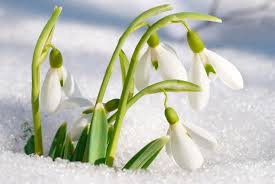 Lenka HollainováZe sněhu už vykukujeprvní malá sněženka. Protáhla se, zamrkala, kolem skáče dívenka.Ruku svou už natahuje, že sněženku vezme si.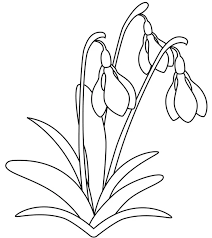 Ta na ni však zdola kouknea potom ji poprosí. Netrhej mě, ještě rostu,okolo jde dost lidí.Víc radosti tak udělám,když mě každý vidí.